ПРОЕКТ                                                    внесен Главой Тутаевского                                                             муниципального района                                               Д.Р. Юнусовым                                                                      ________________________                                                                                        (подпись)                                                                     «___» ____________2022 год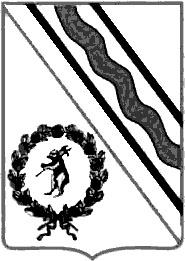 Муниципальный СоветТутаевского муниципального районаРЕШЕНИЕот  _______________№  ___________г. Тутаевпринято на заседанииМуниципального СоветаТутаевского муниципального района____________________________О внесении изменений в Правила землепользования и застройки Константиновского сельского поселенияТутаевского муниципального районаЯрославской областиВ соответствии со статьей 33 Градостроительного кодекса Российской Федерации, Федеральным законом № 131 – ФЗ от 06.10.2003 «Об общих принципах организации местного самоуправления в Российской Федерации», учитывая протокол общественных обсуждений от 17.06.2022 № 80, заключение о результатах общественных обсуждений от 17.06.2022 по проекту постановления Администрации Тутаевского муниципального района от 16.05.2022 № 385-п,  Муниципальный Совет Тутаевского муниципального районаРЕШИЛ:Внести в Правила землепользования и застройки Константиновского сельского поселения Тутаевского муниципального района Ярославской области, утвержденные решением Муниципального Совета Тутаевского муниципального района от 24.06.2021 № 121-г, следующие изменения: 1) В статье 10:- в таблице 1 и 2 для вида разрешенного использования «Блокированная жилая застройка (2.3)» установить следующие предельные размеры земельных участков и параметры разрешенного строительства, реконструкции объектов капитального строительства:- первый абзац примечания 4 к таблице 1 изложить в следующей редакции: «Индивидуальный жилой дом должен отстоять от границы земельного участка со стороны территории общего пользования (улицы) не менее чем на 5 метров, со стороны территории общего пользования (проезда) не менее чем на 3 метра.  В районах сложившейся жилой застройки индивидуальные жилые дома могут размещаться в соответствии со сложившимися местными условиями по границе земельного участка со стороны территории общего пользования (улицы), на расстоянии менее 5 метров от границы земельного участка со стороны территории общего пользования (улицы). Хозяйственные постройки, индивидуальные гаражи должны отстоять от границы земельного участка со стороны территории общего пользования (улицы и проезда) не менее чем на 5 метров.»;-девятый абзац примечания 4 к таблице 1 изложить в следующей редакции:«Жилой дом блокированной застройки должен отстоять от границы земельного участка со стороны территории общего пользования (улицы) не менее чем на 5 метров, со стороны территории общего пользования (проезда) не менее чем на 3 метра.   В районах сложившейся жилой застройки жилые дома блокированной застройки могут размещаться в соответствии со сложившимися местными условиями по границе земельного участка со стороны территории общего пользования (улицы), на расстоянии менее 5 метров от границы земельного участка со стороны территории общего пользования (улицы). Хозяйственные постройки, индивидуальные гаражи должны отстоять от границы земельного участка со стороны территории общего пользования (улицы и проезда) не менее чем на 5 метров. Расстояния от границ соседнего земельного участка устанавливаются с учетом задания на проектирование и в соответствии с действующими техническими регламентами, но не менее: до стены жилого дома – 3м; до хозяйственных построек – 1м. Отступ от границы земельного участка со стороны общей стены между блоками - 0 м»;- примечание 4 к таблице 2 изложить в следующей редакции: «4. Индивидуальный жилой дом должен отстоять от границы земельного участка со стороны территории общего пользования (улицы) не менее чем на 5 метров, со стороны территории общего пользования (проезда) не менее чем на 3 метра.  В районах сложившейся жилой застройки индивидуальные жилые дома могут размещаться в соответствии со сложившимися местными условиями по границе земельного участка со стороны территории общего пользования (улицы), на расстоянии менее 5 метров от границы земельного участка со стороны территории общего пользования (улицы). Хозяйственные постройки, индивидуальные гаражи должны отстоять от границы земельного участка со стороны территории общего пользования (улицы и проезда) не менее чем на 5 метров.Сараи для скота и птицы следует предусматривать на расстоянии от окон жилых помещений дома:- одиночные или двойные - не менее 15 метров.Расстояния от сараев для скота и птицы до шахтных колодцев общего пользования должно быть не менее 50 метров. Колодцы должны располагаться выше по потоку грунтовых вод.Расстояния между жилыми домами при новом строительстве принимаются в соответствии с нормами противопожарной безопасности, инсоляции и освещённости.До границы соседнего земельного участка расстояния по санитарно-бытовым условиям и в зависимости от степени огнестойкости должны быть не менее:- от индивидуального дома - 3 метров;- от постройки для содержания скота - 4 метров;- от других построек (индивидуальных бань, от места стоянки индивидуального автомобиля и др.) - 1 метра;- от стволов высокорослых деревьев - 4 метров;- от стволов среднерослых деревьев - 2 метров;- от кустарника - 1 метра;- от внешних стен индивидуальных домов до колодцев на территории участка со стороны вводов инженерных сетей – не менее 6 м.На территории жилой зоны расстояние от окон жилых комнат до стен соседнего дома и хозяйственных построек (сарая, автостоянки, бани), расположенных на соседних земельных участках, должно быть не менее 6 метров.Расстояния до границ участков жилых домов составляют:- от площадок с контейнерами и крупногабаритным мусором (ТКО, в т. ч. раздельного) не менее 20 метров;- от газорегуляторных пунктов не менее 15 метров;- от трансформаторных подстанций не менее 10 метров;- от края лесопаркового массива не менее 20 метров;- от границ земельного участка индивидуальной жилой застройки до земельного участка для строительства магазина не менее 20 м.Допускается блокирование жилых домов, а также хозяйственных строений на соседних земельных участках по взаимному согласию домовладельцев при новом строительстве с учетом противопожарных требований.Жилой дом блокированной застройки должен отстоять от границы земельного участка со стороны территории общего пользования (улицы) не менее чем на 5 метров, со стороны территории общего пользования (проезда) не менее чем на 3 метра. В районах сложившейся жилой застройки жилые дома блокированной застройки могут размещаться в соответствии со сложившимися местными условиями по границе земельного участка со стороны территории общего пользования (улицы), на расстоянии менее 5 метров от границы земельного участка со стороны территории общего пользования (улицы). Хозяйственные постройки, индивидуальные гаражи должны отстоять от границы земельного участка со стороны территории общего пользования (улицы и проезда) не менее чем на 5 метров. Расстояния от границ соседнего земельного участка устанавливаются с учетом задания на проектирование и в соответствии с действующими техническими регламентами, но не менее: до стены жилого дома – 3м; до хозяйственных построек – 1м. Отступ от границы земельного участка со стороны общей стены между блоками - 0 м.Допускается пристройка хозяйственного сарая, автостоянки, бани, теплицы к индивидуальному жилому дому с соблюдением требований санитарных, зооветеринарных и противопожарных норм.В условиях нецентрализованного водоснабжения дворовые туалеты должны быть удалены от колодцев и каптажей родников общего пользования на расстояние не менее 50 метров.На территории частного домовладения места расположения мусоросборников для ТКО, в т.ч. раздельного, дворовых туалетов и компостных устройств должны определяться домовладельцами. Мусоросборники для ТКО, в т. ч. раздельного, дворовые туалеты, выгребные септики и компостных устройства должны быть расположены на расстоянии не менее 4 метров от границ участка домовладения.».- в таблице 3 в перечень основных видов разрешенного использования земельных участков территориальной зоны Ж-3 «Зона застройки среднеэтажными жилыми домами» включить виды разрешенного использования «Блокированная жилая застройка (2.3)» и «Малоэтажная многоквартирная жилая застройка (2.1.1)», исключив вид разрешенного использования «Малоэтажная многоквартирная жилая застройка (2.1.1)» из перечня условно разрешенных видов использования земельных участков:- примечание 4 к таблице 3 считать примечанием 4.1;- добавить примечание 4 к таблице 3 следующего содержания: «4. Жилой дом блокированной застройки должен отстоять от границы земельного участка со стороны территории общего пользования (улицы) не менее чем на 5 метров, со стороны территории общего пользования (проезда) не менее чем на 3 метра. В районах сложившейся жилой застройки жилые дома блокированной застройки могут размещаться в соответствии со сложившимися местными условиями по границе земельного участка со стороны территории общего пользования (улицы), на расстоянии менее 5 метров от границы земельного участка со стороны территории общего пользования (улицы). Хозяйственные постройки, индивидуальные гаражи должны отстоять от границы земельного участка со стороны территории общего пользования (улицы и проезда) не менее чем на 5 метров. Расстояния от границ соседнего земельного участка устанавливаются с учетом задания на проектирование и в соответствии с действующими техническими регламентами, но не менее: до стены жилого дома – 3м; до хозяйственных построек – 1м. Отступ от границы земельного участка со стороны общей стены между блоками - 0 м».- п. 2.3 изложить в следующей редакции: «2.3 Минимальная площадь застройки индивидуального жилого дома составляет 36 кв.м.».2) В карте градостроительного зонирования:      - в соответствии с картой функциональных зон Генерального плана Константиновского сельского поселения Тутаевского муниципального района Ярославской  области отобразить земельный участок с кадастровым номером  76:15:000000:724 в территориальных зонах Ж-1 «Зона застройки индивидуальными жилыми домами», Ж-3 «Зона застройки среднеэтажными жилыми домами» и Р-2 «Зона размещения объектов рекреационного назначения»; земельные участки с кадастровыми номерами 76:15:021501:73, 76:15:021501:82, 76:15:021501:83, 76:15:021501:84 отобразить в зоне Ж-1 «Зона застройки индивидуальными жилыми домами».                                                                                                                                                                                                                                                                                                                                                                                                                                                                                                                                                                                                                                                                                                                                                                                                                                                                                                                                                                                                                                                                                                                                                                                                                                                                                                                                                                                                                                                                                                                                                                                                                                                                                                                                                                                                                                                                                                                                                                                                                                                                                                                                                                                                                                                                                                                                                                                                                                                                                                                                                                                                                                                                                                                                                                                                                                                                                                                                                                                                                                                                                                                                                                                                                                                                                                                                                                                                                                                                                                                                                                                                                                                                                                                                                                                                                                                                                                                                                                                                                                                                                                                                                                                                                                                                                                                                                                                                                                                                                                                                                                                                                                                                                                                                                                                                                                                                                                                                                                                                                                                                                                                                                                                                                                                                                                        2. Карту градостроительного зонирования Правил землепользования и застройки Константиновского сельского поселения Тутаевского муниципального района Ярославской области принять в новой редакции согласно приложению 1 к настоящему решению. 3. Разместить Правила землепользования и застройки Константиновского сельского поселения Тутаевского муниципального района Ярославской области в Федеральной государственной информационной системе территориального планирования с изменениями, утвержденные настоящим решением. 4. Опубликовать решение Муниципального Совета Тутаевского муниципального района «Об утверждении Правил землепользования и застройки Константиновского сельского поселения Тутаевского муниципального района Ярославской области» в Тутаевской массовой муниципальной газете «Берега», а также разместить на официальном сайте Администрации Тутаевского муниципального района.5. Контроль за исполнением настоящего решения возложить на постоянную комиссию Муниципального Совета Тутаевского муниципального района по экономической политике и вопросам местного самоуправления.6.  Настоящее решение вступает в силу после его официального опубликования.Председатель Муниципального СоветаТутаевского муниципального района                                                           М. А. ВанюшкинГлава Тутаевского муниципального района                                                                                       Д. Р. ЮнусовПриложение 1 к решению Муниципального Совета Тутаевского муниципального районаНаименование вида разрешённого использования земельного участка (код вида разрешённого использования)Предельные размеры земельных участков (мин.-макс.), кв.мПараметры разрешённого строительства, реконструкции объектов капитального строительстваПараметры разрешённого строительства, реконструкции объектов капитального строительстваПараметры разрешённого строительства, реконструкции объектов капитального строительстваНаименование вида разрешённого использования земельного участка (код вида разрешённого использования)Предельные размеры земельных участков (мин.-макс.), кв.мПредельная этажность зданий, строений, сооружений, этаж/высота, метр1Макс. процент застройки в границах земельного участка, %2Мин. отступы от границ земельных участков, метр3Блокированная жилая застройка (2.3)60 – не устанавл. 3      надземных,включая мансардный50Прим. 4 Малоэтажная многоквартирная жилая застройка (2.1.1)Размещение малоэтажных многоквартирных домов (многоквартирные дома высотой до 4 этажей, включая мансардный); обустройство спортивных и детских площадок, площадок для отдыха; размещение объектов обслуживания жилой застройки во встроенных, пристроенных и встроенно-пристроенных помещениях малоэтажного многоквартирного дома, если общая площадь таких помещений в малоэтажном многоквартирном доме не составляет более 15% общей площади помещений домаМногоквартирный жилой дом; спортивная площадка; детская площадка; площадка для отдыха; гараж с разделением на машино-местаПрим. 1 4,включая мансардный50Прим. 4.1Блокированная жилая застройка (2.3)Размещение жилого дома, имеющего одну или несколько общих стен с соседними жилыми домами (количеством этажей не более чем три, при общем количестве совмещенных домов не более десяти и каждый из которых предназначен для проживания одной семьи, имеет общую стену (общие стены) без проемов с соседним домом или соседними домами, расположен на отдельном земельном участке и имеет выход на территорию общего пользования (жилые дома блокированной застройки); разведение декоративных и плодовых деревьев, овощных и ягодных культур; размещение индивидуальных гаражей и иных вспомогательных сооружений; обустройство спортивных и детских площадок, площадок для отдыхаЖилой дом блокированной застройки; спортивная площадка; детская площадка; площадка для отдыха; индивидуальный гараж60 – не устанавл. 3      надземных,включая мансардный50Прим. 4 